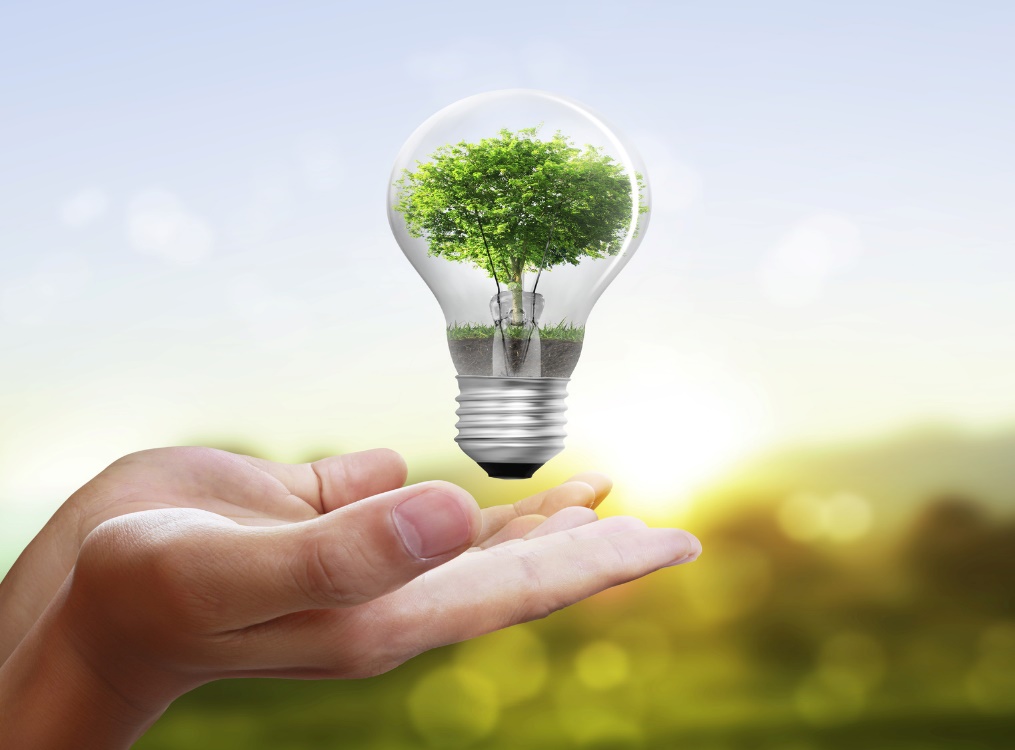 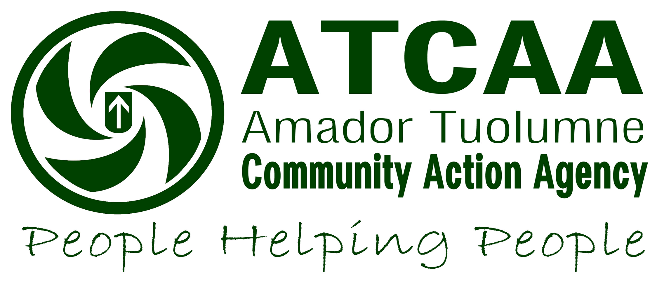 Please visit our website at ATCAA.ORG\energy   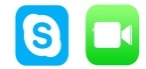 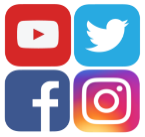 